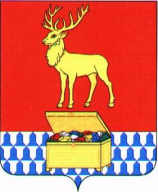 Р Е Ш Е Н И ЕСОВЕТА КАЛАРСКОГО МУНИЦИПАЛЬНОГО ОКРУГА ЗАБАЙКАЛЬСКОГО КРАЯ02 апреля 2021 года							№ 67с. ЧараОб утверждении положения об Общественной палате Каларского муниципального округа Забайкальского краяВ соответствии со статьей 33 Федерального закона от 06 октября  № 131-ФЗ «Об общих принципах организации местного самоуправления в Российской Федерации», Федеральным законом от 21 июля 2014 года № 212-ФЗ «Об основах общественного контроля в Российской Федерации», руководствуясь статьей 30 Устава Каларского муниципального округа Забайкальского края Совет Каларского муниципального  округа Забайкальского края Р Е Ш И Л:Утвердить прилагаемое положение об Общественной палате Каларского муниципального округа Забайкальского края.Со дня вступления в силу настоящего решения отменить решение Совета муниципального района «Каларский район» от 30 марта года 2018 № 152  «Об утверждении положения об Общественной палате муниципального района «Каларский район».3. Настоящее решение вступает в силу на следующий день  после дня его официального опубликования (обнародования) на официальном сайте Каларского муниципального округа Забайкальского края. Глава Каларского муниципальногоОкруга Забайкальского края 							С.А. КлимовичУТВЕРЖДЕНОрешением Совета Каларского муниципального округа Забайкальского края от 02 апреля 2021 г. № 67П О Л О Ж Е Н И Еоб Общественной палате Каларского муниципального округа Забайкальского края1. Общие положения1. Общественная палата Каларского муниципального округа Забайкальского края (далее - Общественная палата) является независимым коллегиальным совещательным органом, осуществляющим свою деятельность на общественных началах, создается с целью осуществления взаимодействия граждан Российской Федерации, проживающих на территории Каларского муниципального округа Забайкальского края, общественных объединений, социальных групп, осуществляющих свою деятельность на территории Каларского муниципального округа Забайкальского края (далее – общественных объединений) с органами местного самоуправления Каларского муниципального округа Забайкальского края для учета потребностей и интересов граждан, защиты прав и свобод человека и гражданина, прав общественных объединений при реализации социально-экономической политики.2. Общественная палата не является органом местного самоуправления Каларского муниципального округа Забайкальского края.3. Общественная палата формируется на основе добровольного участия в ее деятельности граждан, проживающих на территории Каларского муниципального округа Забайкальского края и занимающих активную жизненную позицию.4. Срок полномочий Общественной палаты составляет 3 года.Полномочия Общественной палаты начинаются со дня проведения ее первого Общего собрания в правомочном составе и прекращаются в день проведения первого правомочного собрания Общественной палаты нового состава.5. Общественная палата не является юридическим лицом.6. Местонахождение Общественной палаты – Каларский район, с. Чара, пер. Пионерский, д. 8.7. Общественная палата осуществляет свою деятельность в соответствии с Конституцией Российской Федерации, Федеральным законом «Об основах общественного контроля в Российской Федерации», иными нормативными правовыми актами Российской Федерации, законами и иными нормативными правовыми актами Забайкальского края, настоящим Положением и иными муниципальными правовыми актами Каларского муниципального округа Забайкальского края, Регламентом, утвержденным Общественной палатой.2. Задачи Общественной палаты8. Основными задачами Общественной палаты являются:- осуществление общественного контроля за деятельностью органов местного самоуправления Каларского муниципального округа Забайкальского края, муниципальных учреждений и организаций, иных органов и организаций, осуществляющих в соответствии с федеральными законами отдельные публичные полномочия на территории Каларского муниципального округа Забайкальского края, а также осуществление общественной оценки их деятельности;- выработка рекомендаций и внесение предложений органам местного самоуправления в части определения приоритетов при реализации плана социально-экономического развития муниципального округа;- организация публичного обсуждения проектов нормативных правовых актов, внесенных органами местного самоуправления муниципального округа;- содействие достижению общественного согласия при решении актуальных вопросов жизнедеятельности муниципального округа, повышению социальной активности граждан, привлечение молодёжи к участию в общественной жизни района;- формирование гражданской позиции и правовой культуры населения муниципального округа;- содействие созданию открытого информационного пространства для взаимодействия органов местного самоуправления, граждан, общественных организаций и предпринимательского сообщества;- взаимодействие с Общественной палатой Забайкальского края, Общественными палатами муниципальных образований Забайкальского края, Ассоциацией «Совет муниципальных образований Забайкальского края», и другими институтами гражданского общества;- оказание информационной, методологической и иной поддержки общественным объединениям, зарегистрированным и действующим на территории муниципального округа.3. Права Общественной палаты9. Общественная палата вправе:- запрашивать в установленном порядке у органов местного самоуправления Каларского муниципального округа информацию, за исключением информации, находящейся в открытом свободном доступе либо составляющую государственную или иную охраняемую законом тайну;- осуществлять общественный контроль за деятельностью органов местного самоуправления Каларского муниципального округа Забайкальского края в соответствии с Федеральным законом Российской Федерации «Об основах общественного контроля в Российской Федерации»;- осуществлять выявление мнения населения (проведение опроса граждан) по наиболее важным и острым социально-экономическим проблемам муниципального округа;- делегировать членов (представителей) Общественной палаты для участия в заседаниях, в работе комиссий органов местного самоуправления муниципального  округа, в порядке, определяемом данными органами, при рассмотрении вопросов местного значения, муниципальных программ и программ социально-экономического развития муниципального округа;- приглашать на свои заседания представителей органов государственной власти, органов местного самоуправления, государственных и муниципальных организаций, иных органов и организаций, осуществляющих в соответствии с федеральными законами отдельные публичные полномочия на территории муниципального округа;- проводить иные мероприятия, реализовывать собственные социально-значимые проекты и программы, способствующие повышению активности граждан, консолидации общественных сил в рамках реализации приоритетных программ в социальной сфере муниципального округа;- образовывать постоянные и временные органы Общественной палаты - комиссии и рабочие группы;- формировать общественные советы по проведению независимой оценки качества оказания услуг муниципальными учреждениями и организациями в порядке и на условиях, которые установлены федеральными законами;- в случае необходимости заслушивать на заседаниях Общественной палаты информацию, сообщения, доклады должностных лиц муниципального округа по вопросам, входящим в их компетенцию.4. Состав, срок полномочий Общественной палаты10. Общественная палата состоит из 8 человек, из них: Два члена Общественной палаты назначаются главой Каларского муниципального  округа Забайкальского края (далее – глава);Два члена Общественной палаты избираются Советом Каларского муниципального округа Забайкальского края (далее – Совет);Четыре члена Общественной палаты избираются общим собранием  представителей общественных объединений, граждан.11. Членом Общественной палаты может быть гражданин, достигший возраста восемнадцати лет и постоянно проживающий на территории Каларского муниципального округа Забайкальского края.12. Членами Общественной палаты не могут быть:- лица, замещающие государственные должности Российской Федерации, должности федеральной государственной службы, депутаты Законодательного Собрания Забайкальского края, лица, замещающие государственные должности Забайкальского края, должности государственной гражданской службы Забайкальского края, муниципальные должности, должности муниципальной службы;- лица, признанные недееспособными на основании решения суда;- лица, имеющие непогашенную или неснятую судимость;- лица, членство которых в Общественной палате ранее было прекращено на основании  настоящего Положения; - лица, имеющие двойное гражданство.13. Объединение членов Общественной палаты по принципу национальной,религиозной, региональной или партийной принадлежности не допускается.14. Срок полномочий Общественной палаты 3 года. Член Общественной палаты избирается (назначается) в соответствии с настоящим Положением на срок полномочий Общественной палаты. Полномочия члена Общественной палаты вступают в силу со дня первого заседания Общественной палаты в правомочном составе и прекращаются в день первого заседания Общественной палаты нового правомочного состава.15.Полномочия Общественной палаты начинаются со дня проведения ее первого Общего собрания в правомочном составе и прекращаются в день проведения первого правомочного собрания Общественной палаты нового состава.5. Порядок формирования Общественной палаты16. Глава Каларского муниципального округа Забайкальского края в течение 10 дней со дня вступления в силу настоящего Положения принимает постановление о начале процедуры формировании Общественной палаты.17. В решении о формировании Общественной палаты должна содержаться информация о сроке и месте приема заявлений и иных документов от граждан и кандидатов, представленных общественными объединениями, желающих войти в состав Общественной палаты, информация о телефонах и об адресе электронной почты.Решение о формировании Общественной палаты второго и последующих составов принимается Общественной палатой Каларского муниципального округа Забайкальского края не ранее чем за 60 дней и не позднее, чем за 40 дней до дня истечения срока полномочий действующей Общественной палаты.Дальнейшая процедура формирования состава Общественной палаты осуществляется в соответствии с настоящим Положением.18. Решение общественной палаты о формировании нового состава Общественной палаты подлежит официальному опубликованию (обнародованию) не позднее трех дней со дня его принятия.19. Глава Каларского муниципального округа в течение 5 дней со дня официального опубликования (обнародования) решения о формировании Общественной палаты определяет кандидатуры двух наиболее достойных граждан, имеющих особые заслуги и пользующихся авторитетом и уважением в обществе, и предлагает им войти в состав Общественной палаты.Граждане, получившие предложение главы о вхождении в состав Общественной палаты, в течение трех дней письменно уведомляют главу о своем согласии либо об отказе войти в состав Общественной палаты. Вместе с письменным уведомлением о согласии представляют в адрес главы следующие документы:- копию документа, удостоверяющего личность кандидата в члены Общественной палаты;- собственноручно заполненную анкету кандидата в члены Общественной палаты по форме согласно приложению № 3 к настоящему Положению;- письменное согласие кандидата в члены Общественной палаты на обработку его персональных данных по форме согласно приложению № 4 к настоящему Положению;- письменное обязательство о прекращении (приостановке) деятельности в случае избрания (назначения) членом Общественной палаты по форме согласно приложению № 5 к настоящему Положению.Непредставление уведомления о согласии (отказе) в установленный срок рассматривается как отказ от предложения о вхождении в состав Общественной палаты.В срок не позднее 20 дней со дня официального опубликования (обнародования) решения о формировании Общественной палаты глава назначает двух членов Общественной палаты путем издания соответствующего постановления главы.20. Совет в течение 10 дней со дня официального опубликования (обнародования) постановления о формировании Общественной палаты определяет кандидатуры двух наиболее достойных граждан, имеющих особые заслуги и пользующихся авторитетом и уважением в обществе, и предлагает им войти в состав Общественной палаты.21. Граждане, получившие предложение Совета о вхождении в состав Общественной палаты, в течение трех дней письменно уведомляют Совет о своем согласии либо об отказе войти в состав Общественной палаты. Непредставление уведомления о согласии (отказе) в установленный срок рассматривается как отказ от предложения о вхождении в состав Общественной палаты. В случае согласия граждане предоставляют в адрес Совета документы:- копию документа, удостоверяющего личность кандидата в члены Общественной палаты;- собственноручно заполненную анкету кандидата в члены Общественной палаты по форме согласно приложению № 3 к настоящему Положению;- письменное согласие кандидата в члены Общественной палаты на обработку его персональных данных по форме согласно приложению № 4 к настоящему Положению;- письменное обязательство о прекращении (приостановке) деятельности в случае избрания (назначения) членом Общественной палаты по форме согласно приложению 5 к настоящему Положению.22. В срок не позднее 30 дней со дня официального опубликования (обнародования) решения о формировании Общественной палаты Совет  избирает двух членов Общественной палаты.23. Решение Совета об избрании двух членов Общественной палаты, в течение 3 дней после принятия направляется главе.       24. В течение 30 дней со дня официального опубликования (обнародования) постановления о формировании Общественной палаты глава организует прием и регистрацию заявлений и документов, от граждан и кандидатов, представленных общественными объединениями, желающих войти в состав Общественной палаты. 25. Общественное объединение вправе выдвинуть только одного кандидата в члены Общественной палаты. В целях выдвижения кандидата, общественное объединение, представляет заявление по форме согласно приложению № 2 к настоящему Положения с приложением следующих документов:- копии документа, содержащего сведения о государственной регистрации некоммерческой организации;- копии устава общественного объединения;- копии решения коллегиального органа некоммерческой организации, обладающего полномочиями в силу закона или в соответствии с уставом организации, а при отсутствии коллегиального органа - копии решения иных органов, обладающих в силу закона или в соответствии с уставом организации правом выступать от ее имени, о выдвижении кандидата в члены Общественной палаты;- копии документа, удостоверяющего личность кандидата в члены Общественной палаты;- собственноручно заполненную анкету кандидата в члены Общественной палаты по форме согласно приложению № 3 к настоящему Положению;- письменное согласие кандидата в члены Общественной палаты на обработку его персональных данных по форме согласно приложению № 4 к настоящему Положению;- письменное обязательство о прекращении (приостановке) деятельности несовместимую со статусом члена Общественной палаты в случае избрания (назначения) членом Общественной палаты по форме согласно приложению 5 к настоящему Положению.Заявление и необходимые документы могут быть представлены в электронном виде путем направления на адрес электронной почты, указанный в решении о формировании Общественной палаты, с последующим представлением их на бумажном носителе не позднее даты окончания срока приема заявлений, указанной в решении о формировании Общественной палаты.26. Гражданин вправе выдвинуть свою кандидатуру в члены Общественной палаты, путем самовыдвижения и представления заявления по форме согласно приложению № 1 настоящему Положению с приложением следующих документов:- копию документа, удостоверяющего личность кандидата в члены Общественной палаты;- собственноручно заполненную анкету кандидата в члены Общественной палаты по форме согласно приложению № 3 к настоящему Положению;- письменное согласие кандидата в члены Общественной палаты на обработку его персональных данных по форме согласно приложению № 4 к настоящему Положению;- письменное обязательство о прекращении (приостановке) деятельности несовместимую со статусом члена Общественной палаты в случае избрания (назначения) членом Общественной палаты по форме согласно приложению 5 к настоящему Положению.Заявление и необходимые документы могут быть представлены в электронном виде путем направления на адрес электронной почты, указанный в решении о формировании Общественной палаты, с последующим представлением их на бумажном носителе не позднее даты окончания срока приема заявлений, указанной в решении о формировании Общественной палаты.27. По истечении срока, установленного  настоящим Положением для приема заявлений от граждан и кандидатов, представленных общественными объединениями, глава в течение двух дней формирует общий перечень кандидатов в члены Общественной палаты.В течение трех дней со дня формирования перечня кандидатов в члены Общественной палаты глава организует проведение Общего собрания членов Общественной палаты, назначенных постановлением главы и решением Совета, а также зарегистрированных кандидатов, путем их уведомления с указанием места, времени и даты проведения общего собрания.28. Общее собрание по избранию четырех членов Общественной палаты  состава Общественной палаты назначается главой и проводится не позднее 42 дней со дня официального опубликования (обнародования) решения о формировании Общественной палаты. 29. Голосование по избранию четырех членов Общественной палаты  состава Общественной палаты из числа зарегистрированных кандидатов, осуществляется членами Общественной палаты, назначенными постановлением главы и решением Совета. Определение членов Общественной палаты из числа зарегистрированных кандидатур осуществляется путем проведения открытого рейтингового голосования.Изготовление бюллетеней производится счетной комиссией в составе двух членов Общественной палаты, назначенных постановлением главы и решением Совета, в соответствии с формой согласно приложению № 6 настоящему Положению. Зарегистрированные кандидаты вносятся в бюллетень для открытого рейтингового голосования в алфавитном порядке.Члены Общественной палаты, назначенные постановлением главы и решением Совета, участвуют в голосовании непосредственно. Каждый участник голосования обязан проголосовать за четырех кандидатов, внесенных бюллетень.Голосование проводится путем внесения участником голосования в бюллетень любого знака в квадраты, относящиеся к кандидатам, в пользу которых сделан выбор. Участник голосования отмечает в бюллетене только четырех кандидатов.Избранными считаются кандидаты, набравшие наибольшее число голосов от числа лиц, принявших участие в голосовании.В случае, если за нескольких кандидатов подано равное количество голосов, что не позволило сформировать полный состав Общественной палаты, то проводится повторное голосование по кандидатам, набравшим равное количество голосов, претендующих на замещение последнего места в списке четырех членов первого состава Общественной палаты. 30. Общественная палата считается правомочной, если в ее состав избрано (назначено) более трех четвертей от установленного настоящим Положением числа членов Общественной палаты.31. Подготовку организационного заседания сформированной Общественной палаты осуществляет глава Каларского муниципального округа Забайкальского края. Организационное заседания сформированной Общественной палаты проводится не позднее 15 дней со дня формирования общественной палаты.Первое Общее собрание Общественной палаты открывает и ведет до избрания председателя Общественной палаты старейший по возрасту член Общественной палаты.32. Избрание четырех членов Общественной палаты, избираемых общим собранием представителей общественных объединений и граждан, последующих составов осуществляется Общественной палатой, действующей на момент принятия решения Совета о формировании нового состава Общественной палаты, в порядке, установленном настоящим Положением.33. Член Общественной палаты приостанавливает свое членство в политической партии на срок осуществления своих полномочий.34. Объединение членов Общественной палаты по принципу национальной, религиозной, региональной или партийной принадлежности не допускается.6. Приостановление членства в Общественной палате и досрочное прекращение полномочий члена Общественной палаты35. Полномочия члена Общественной палаты приостанавливаются в порядке, предусмотренном Регламентом Общественной палаты, в случае:- предъявления ему в порядке, установленном уголовно-процессуальным законодательством Российской Федерации, обвинения в совершении преступления;- назначения ему административного наказания в виде административного ареста;- регистрации его в качестве кандидата на выборную должность государственную должность Российской Федерации, Забайкальского края, кандидата на замещение муниципальной должности, доверенного лица или уполномоченного представителя кандидата (избирательного объединения).36. Полномочия члена Общественной палаты досрочно прекращаются в порядке, предусмотренном Регламентом Общественной палаты, в случае:- подачи им заявления о выходе из состава Общественной палаты;- неспособности его по состоянию здоровья участвовать в работе Общественной палаты;- вступления в законную силу вынесенного в отношении его обвинительного приговора суда;- признания его недееспособным, безвестно отсутствующим или умершим на основании решения суда, вступившего в законную силу;- грубого нарушения им Кодекса этики Общественной палаты - по решению не менее половины от установленной численности членов Общественной палаты, принятому на заседании Общественной палаты;- избрания его на государственную должность Российской Федерации, Забайкальского края, поступления на федеральную государственную службу, должность государственной гражданской службы Забайкальского края, должность муниципальной службы, а также на выборную должность в органе местного самоуправления;- если по истечении тридцати дней со дня первого заседания Общественной палаты член Общественной палаты не выполнил требование, установленное пунктом 39 настоящего Положения- смерти члена Общественной палаты.37. Полномочия членов Общественной палаты могут быть прекращены досрочно в случае принятия решения Общественной палаты о самороспуске. Данное решение принимается большинством не менее двух третей от установленного числа членов Общественной палаты по инициативе не менее одной трети от установленного числа членов Общественной палаты, в порядке, установленном Регламентом Общественной палаты.38. В случае если полный состав Общественной палаты не будет сформирован в порядке, определенном настоящим Положением, либо в случае досрочного прекращения полномочий ее члена, новые члены Общественной палаты вводятся в ее состав в соответствии с настоящим Положением и Регламентом Общественной палаты.39. Член Общественной палаты приостанавливает свое членство в политической партии на срок осуществления своих полномочий.7. Регламент Общественной палаты40. Общественная палата утверждает Регламент Общественной палаты (далее - Регламент).41. Регламентом устанавливаются:- порядок участия членов Общественной палаты в ее деятельности;- сроки и порядок проведения заседаний Общественной палаты;- полномочия и порядок деятельности председателя Общественной палаты, заместителя председателя Общественной палаты;- полномочия и порядок деятельности секретаря Общественной палаты;- полномочия, порядок формирования и деятельности комиссий и рабочих групп Общественной палаты, а также порядок избрания и полномочия их руководителей;- порядок прекращения и приостановления полномочий членов Общественной палаты;- порядок привлечения к работе Общественной палаты граждан и общественных объединений, которые не вошли в ее состав, и формы их взаимодействия с Общественной палатой;- порядок подготовки, опубликования (обнародования) ежегодной информации о деятельности Общественной палаты;- иные вопросы внутренней организации и порядка деятельности Общественной палаты.8. Кодекс этики членов Общественной палаты42. Председатель Общественной палаты разрабатывает и представляет на утверждение Общественной палаты Кодекс этики членов Общественной палаты (далее - Кодекс этики).43. Кодекс этики считается принятым, если за него проголосовало не менее двух третей от установленной численности Общественной палаты.44. Выполнение требований, предусмотренных Кодексом этики, является обязательным для членов Общественной палаты.9. Основные вопросы организации деятельности и порядка работы Общественной палаты45. Основными формами работы Общественной палаты являются общие собрания Общественной палаты, заседания комиссий и рабочих групп Общественной палаты, «круглые столы» по общественно важным вопросам, осуществление общественного контроля, в формах, предусмотренных законодательством. Регламентом могут быть предусмотрены иные формы деятельности, не противоречащие законодательству.46. Общие собрания Общественной палаты проводятся по мере необходимости, но не реже двух раз в год.47. Общее собрание Общественной палаты может быть созвано по решению председателя Общественной палаты, по инициативе не менее одной трети от установленного числа членов Общественной палаты.48. Общее собрание Общественной палаты считается правомочным, если на нем присутствует более половины от установленного числа членов Общественной палаты.49. Права и обязанности члена Общественной палаты:- обязан лично участвовать в подготовке и работе Общественной палаты и одной из её постоянных комиссий, а также вправе принимать участие в работе иных органов Общественной палаты, создаваемых в соответствии с Регламентом;- получать документы и иные материалы, содержащие информацию о деятельности Общественной палаты;- вносить предложения по повестке заседания Общественной палаты, принимать участие в подготовке материалов к ее заседаниям, проектов решений Общественной палаты, участвовать в обсуждении вопросов повестки заседаний;- в случае несогласия с решением Общественной палаты заявить о своем особом мнении, что отмечается в протоколе заседания Общественной палаты и прилагается к решению, в отношении которого высказано это мнение;- при осуществлении своих полномочий член Общественной палаты не связан решениями делегировавшего его органа местного самоуправления или поселения.- Каждый член Общественной палаты при принятии решения путем голосования обладает одним голосом. Передача права голоса другому члену Общественной палаты при принятии решения не допускается.50. В работе Общественной палаты могут принимать участие руководители или представители органов государственной власти, глава и его заместители, депутаты Совета, должностные лица органов местного самоуправления Каларского муниципального округа Забайкальского края. 51. Общественная палата обладает организационной и функциональной независимостью от органов местного самоуправления, и осуществляют свою деятельность самостоятельно.Органы местного самоуправления и их должностные лица не вправе вмешиваться в деятельность Общественной палаты, препятствовать Общественной палате и ее рабочим органам в осуществлении полномочий, установленных настоящим Положением.52. Общественная палата вправе привлекать в своей работе общественные объединения и иные некоммерческие организации, представители которых не вошли в ее состав. Порядок принятия решения об их участии в деятельности Общественной палаты и её рабочих органов с правом совещательного голоса определяется Регламентом. 53. На первом Общем собрании члены Общественной палаты избирают из своего состава председателя Общественной палаты, заместителя председателя и секретаря.54. На Общем собрании утверждается план работы Общественной палаты на календарный год.55. Член Общественной палаты не вправе использовать свою деятельность в Общественной палате в интересах политических партий, общественных объединений и иных некоммерческих организаций, инициативных групп, а также в личных интересах.56. Порядок организации и проведения первого Общего собрания Общественной палаты последующих созывов, утверждается Регламентом.10. Решения Общественной палаты57. Решения Общественной палаты принимаются в форме заключений, предложений и обращений, а также решений по организационным и иным вопросам ее деятельности.Заключения, предложения и обращения Общественной палаты носят рекомендательный характер и принимаются большинством голосов от присутствующих на Общем собрании членов Общественной палаты.Член Общественной палаты, не согласный с ее решением, вправе изложить свое особое мнение в письменном виде. Особое мнение члена Общественной палаты приобщается к протоколу заседания Общественной палаты. Решения Общественной палаты подписываются председателем Общественной палаты.Все решения Общественной палаты оформляются в письменном виде. Во время заседаний палаты, комиссий и рабочих групп ведутся протоколы58. Решения Общественной палаты по организационным и иным вопросам ее деятельности носят обязательный характер для членов Общественной палаты и принимаются в соответствии с настоящим Положением и Регламентом Общественной палаты.59. Информация о принятых решениях, предложениях, рекомендациях  Общественной палаты направляется органам местного самоуправления Каларского муниципального округа Забайкальского края, в Общественную палату Забайкальского края.60. По решению Общественной палаты информация Общественной палаты с оценкой деятельности органов местного самоуправления Каларского муниципального округа Забайкальского края, государственных и региональных учреждений, работающих на территории Каларского муниципального округа Забайкальского края, может направляться в органы государственной власти Забайкальского края.61. Принятые Общественной палатой решения, предложения, рекомендации подлежит обязательному рассмотрению Советом Каларского муниципального округа Забайкальского края, главой Каларского муниципального округа Забайкальского края и учитываются при формировании и реализации социально-экономической политики Каларского муниципального округа Забайкальского края.62. Общественная палата ежегодно, не позднее  1 апреля, следующего за отчетным, готовит и публикует (обнародует) информацию о своей деятельности, включающую сведения о состоянии гражданского общества Каларского муниципального округа Забайкальского края.Информация о деятельности Общественной палаты направляется органам местного самоуправления, в Общественную палату Забайкальского края.По решению Общественной палаты ежегодная информация Общественной палаты может направляться в органы государственной власти края, деятельность которых отражена в ежегодной информации.Ежегодная информация Общественной палаты подлежит обязательному рассмотрению Советом, главой.11. Взаимодействие Общественной палаты с органами местного самоуправления Каларского муниципального округа Забайкальского края, Общественной палатой Забайкальского края63. Должностные лица, муниципальные служащие органов местного самоуправления Каларского муниципального округа Забайкальского края оказывают содействие членам Общественной палаты в осуществлении ее деятельности.Совет Каларского муниципального округа приглашает на свои заседания уполномоченных членов Общественной палаты.Органы местного самоуправления обязаны предоставлять по запросам Общественной палаты необходимые для исполнения ее полномочий сведения.Ответ на запрос Общественной палаты должен быть направлен в Общественную палату не позднее тридцати дней с момента его получения.64. Для информационного обеспечения деятельности Общественной палаты и доступа широкого круга общественности к рассматриваемым Общественной палатой вопросам, а также результатам работы Общественной палаты,  материалы, касающиеся ее работы, размещаются в средствах массовой информации Каларского муниципального округа Забайкальского края, и на официальном сайте Каларского муниципального округа Забайкальского края  в порядке, установленном настоящим Положением и Регламентом.В информационно-телекоммуникационной сети «Интернет» на официальном сайте Каларского муниципального округа Забайкальского края  создается и поддерживается официальная страница Общественной палаты (далее - web-страница Общественной палаты).На web-странице Общественной палаты в порядке, установленном Регламентом, размещаются:- общая информация об Общественной палате;- решения Общественной палаты;- анонсы мероприятий Общественной палаты и информация об итогах этих мероприятий;- заключения и иная информация, на проекты нормативных правовых актов Каларского муниципального округа Забайкальского края, рассмотренных Общественной палатой;- иные материалы в соответствии с Регламентом Общественной палаты.65. В целях достижения поставленных задач Общественная палата осуществляет взаимодействие с Общественной палатой Забайкальского края, путем:- совместного решения задач, связанных с обсуждением актуальных проблем формирования и развития гражданского общества;- осуществление общественного контроля за деятельностью органов государственной власти Забайкальского края и органов местного самоуправления;- выработки рекомендаций, направленных на решение социальных и общественных проблем;- подготовки информационных, аналитических, справочных материалов о перспективных направлениях деятельности;- обобщения и распространения положительного опыта деятельности Общественных палат муниципальных образований;- привлечения Общественных палат муниципальных образований к участию в проведении общественной экспертизы проектов законов Забайкальского края, имеющих особую общественную значимость;- обсуждение иных вопросов, являющихся предметом совместной заинтересованности Общественных палат муниципальных образований и Общественной палаты Забайкальского края.- участия членов Общественной палаты Каларского муниципального округа Забайкальского края и Общественной палаты Забайкальского края в мероприятиях, проводимых данными общественными палатами.66. Техническое обеспечение деятельности Общественной палаты осуществляется администрацией Каларского муниципального округа Забайкальского края.67. Администрация Каларского муниципального округа Забайкальского края  предоставляет помещения для проведения заседаний Общественной палаты, а также для ведения приема граждан по личным вопросам.68. Расходы на обеспечение деятельности Общественной палаты осуществляются за счет средств бюджета Каларского муниципального округа Забайкальского края._____________________________Приложение № 1к Положению об Общественной палате Каларского муниципального  округа Забайкальского края, утвержденному решениемСовета Каларского муниципальногоокруга Забайкальского краяот 02  апреля 2021г. № 67ФОРМАГлаве Каларского муниципального  округа Забайкальского края ___________________________________________________ЗАЯВЛЕНИЕо самовыдвижении в члены Общественной палаты  Каларского муниципального округа Забайкальского краяЯ, (Фамилия, Имя, Отчество) прошу зарегистрировать мою кандидатуру (самовыдвижение) для включения в список кандидатов по избранию членов Общественной палаты. С Положением об Общественной палате Каларского муниципального  округа Забайкальского края, утвержденным решением Совета Каларского муниципального  округа  Забайкальского края от «___» _______ 20__ г. № ______, ознакомлен (а). Подтверждаю, что не подпадаю под ограничения, установленные Положением об Общественной палате Каларского муниципального  округа Забайкальского края.	Прилагаю о себе следующие материалы: Копия паспорта на ___ листах, в 1 экземпляре;Анкета кандидата в члены Общественной палаты на ___ листах, в 1 экземпляре.Даю согласие на обработку моих персональных данных.    ___________                                                                        ________________       (подпись)                                                                                      Приложение № 2к Положению об Общественной палате Каларского муниципального  округа Забайкальского края, утвержденному решениемСовета Каларского муниципальногоокруга Забайкальского краяот 02  апреля 2021г. № 67ФОРМАЗАЯВЛЕНИЕо выдвижении кандидата в члены Общественной палаты Каларского муниципального  округа  Забайкальского краяОбщественное объединение в соответствии с решением___________________________________________________________________(наименование органа, имеющего право выступать от имени некоммерческойорганизации)предлагает рассмотреть _______________________________ в качестве кандидата(Ф.И.О.)в члены Общественной палаты Каларского муниципального  округа Забайкальского края Приложение:1.  Копия документа, содержащего сведения о государственной регистрации некоммерческой организации.2.   Копия устава некоммерческой организации.3.  Копия  решения  коллегиального  органа  некоммерческой организации, обладающего  полномочиями  в  силу  закона  или  в  соответствии  с уставом организации,  а  при  отсутствии коллегиального органа - копия решения иных органов,  обладающих в силу закона или в соответствии с уставом организации правом  выступать  от ее имени, о выдвижении кандидата в члены Общественной палаты.4.   Копии   _______________________________________________________________________________________________________________________________________(полное наименование согласно уставу некоммерческой организации)документа,  удостоверяющего  личность  кандидата  в  члены Общественной палаты.5. Анкета кандидата в члены Общественной палаты.6. Письменное согласие кандидата в члены Общественной  палаты на обработку его персональных данных.7. Письменное обязательство о прекращении (приостановке) деятельности в случае избрания (назначения) членом Общественной палаты.______________________                      _____________________________(наименование должности)                            (Ф.И.О., подпись)Приложение № 3к Положению об Общественной палате Каларского муниципального  округа Забайкальского края, утвержденному решениемСовета Каларского муниципальногоокруга Забайкальского краяот 02  апреля 2021г. № 67ФОРМААНКЕТАкандидата в члены Общественной палаты Каларского муниципального  округа Забайкальского края1. Фамилия, имя, отчество ____________________________________________2. Дата рождения ____________________________________________________3. Место рождения___________________________________________________4. Гражданство ______________________________________________________5. Документ, удостоверяющий личность,__________________________________________________________________(паспорт (серия, номер, когда и кем выдан) либо документ, заменяющий паспорт)Адрес места жительства:___________________________________________________________________(наименование субъекта РФ, район, город, иной населенный пункт, улица, № дома, квартиры)7. Место работы, замещаемая должность:___________________________________________________________________(наименование основного места работы и службы, должность или учебы)8. Образование:(высшее, среднее специальное, среднее, повышение квалификации наименование учебного заведения, специальность, ученая степень)9. Наличие наград:___________________________________________________________________(вид, когда, кем и за что выданы)10. Наличие неснятых или непогашенных судимостей ____________________________________________________________________(да или нет, в случае наличия указать)11. Принадлежность к политической партии: ____________________________________________________________________12. Общественная деятельность за последние три года:____________________________________________________________________13. Контактная информация: ___________________________________________________________________(№ телефона, адрес электронной почты)____________________                                                                 (подпись)                   (дата)Приложение № 4к Положению об Общественной палате Каларского муниципального  округа Забайкальского края, утвержденному решениемСовета Каларского муниципальногоокруга Забайкальского краяот 02  апреля 2021г. № 67ФОРМАСОГЛАСИЕна обработку персональных данныхЯ, ___________________________________________________________________,(Ф.И.О.)в  соответствии  со  статьей  9  Федерального  закона  от 27 июля 2006 года 
№152-ФЗ «О персональных данных», в целях обеспечения соблюдения законов и иных  нормативных  правовых  актов  при  формировании  Общественной  палаты,  в  связи  с  выдвижением меня в качестве кандидата в члены Общественной палаты Каларского муниципального  округа Забайкальского края  даю согласие:______________________________________________                         (главе Каларского муниципального  округа Забайкальского края)находящемуся по адресу: _____________________________________________,на  автоматизированную,  а  также  без  использования средств автоматизации обработку   моих   персональных   данных,  а  именно  совершение  действий, предусмотренных пунктом 3 статьи 3 Федерального закона от 27 июля 2006 года № 152-ФЗ "О персональных данных".Перечень моих персональных данных, на обработку которых я даю согласие:фамилия, имя, отчество:____________________________________________________________;дата и место рождения:___________________________________________________________________;      (число, месяц, год, наименование области, края, города, района, иного населенного пункта)      3) документ, удостоверяющий личность       ____________________________________________________________________(наименование, номер и серия документа, когда и кем выдан)     4) адрес регистрации по месту жительства и адрес фактического проживания       ___________________________________________________________________    5)  сведения  об  образовании, квалификации, профессиональной подготовке, о повышении    квалификации,  в  том  числе наименование и реквизиты документов_______________________________________________________________________________________________________________________________________6) сведения о месте работы __________________________________________________________________________________Настоящее  согласие  действует  со дня его подписания и до дня отзыва в письменной форме."__" ___________ 20__ г.                       ____________________________(Ф.И.О., подпись)Приложение № 5к Положению об Общественной палате Каларского муниципального  округа Забайкальского края, утвержденному решениемСовета Каларского муниципальногоокруга Забайкальского краяот 02  апреля 2021г. № 67ФОРМАО Б Я З А Т Е Л Ь С Т В ОЯ, _______________________________________________________________,(фамилия, имя, отчество)кандидат в члены Общественной палаты Каларского муниципального  округа Забайкальского края обязуюсь в случае моего избрания (назначения) членом Общественной палаты прекратить деятельность несовместимую со статусом члена Общественной палаты не позднее чем в течение пяти дней со дня избрания (назначения) решения о моем избрании (назначении) членом Общественной палаты.Подпись кандидата __________________   ____________________________                                                                                  (фамилия, имя, отчество)«____» ______________ 20___ года._______________________                           Приложение № 6к Положению об Общественной палате Каларского муниципального  округа Забайкальского края, утвержденному решениемСовета Каларского муниципальногоокруга Забайкальского краяот 02  апреля 2021г. № 67Подписи двух членовсчетной комиссииОбщественной палаты________________________БЮЛЛЕТЕНЬдля открытого рейтингового голосования по определению членов Общественной палаты Каларского муниципального  округаЗабайкальского края«____» __________ 20___ года                           Приложение № 6к Положению об Общественной палате Каларского муниципального  округа Забайкальского края, утвержденному решениемСовета Каларского муниципальногоокруга Забайкальского краяот 02  апреля 2021г. № 67Подписи двух членовсчетной комиссииОбщественной палаты________________________БЮЛЛЕТЕНЬдля открытого рейтингового голосования по определению членов Общественной палаты Каларского муниципального  округаЗабайкальского края«____» __________ 20___ годаРАЗЪЯСНЕНИЕ О ПОРЯДКЕ ЗАПОЛНЕНИЯ БЮЛЛЕТЕНЯПоставьте любые знаки в четырех пустых квадратах  справа от имен кандидатов, в пользу которых сделан выбор.Бюллетень, в котором знаки  проставлены более чем в четырех квадратах   либо бюллетень,  в котором  знаки (знак)   не проставлены  ни в одном из квадратов - считаются недействительными. РАЗЪЯСНЕНИЕ О ПОРЯДКЕ ЗАПОЛНЕНИЯ БЮЛЛЕТЕНЯПоставьте любые знаки в четырех пустых квадратах  справа от имен кандидатов, в пользу которых сделан выбор.Бюллетень, в котором знаки  проставлены более чем в четырех квадратах   либо бюллетень,  в котором  знаки (знак)   не проставлены  ни в одном из квадратов - считаются недействительными. ФИО зарегистрированного кандидата в члены Общественной палатыФИО зарегистрированного кандидата в члены Общественной палатыФИО зарегистрированного кандидата в члены Общественной палатыФИО зарегистрированного кандидата в члены Общественной палаты